 Территориальная комиссия по делам несовершеннолетних и защите их прав при администрации Белоярского района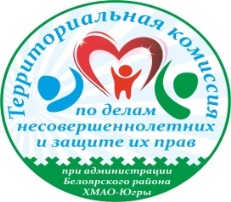                   ПАМЯТКА ПО ПРОФИЛАКТИКЕ                     ТЕЛЕФОННОГО ТЕРРОРИЗМА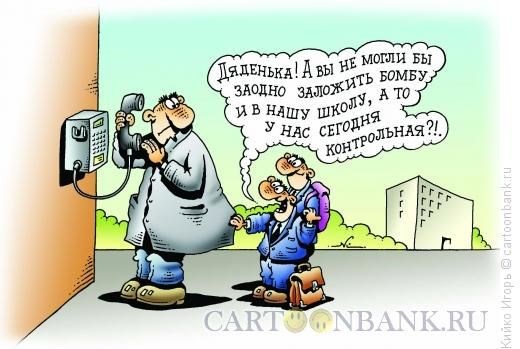 Телефонный терроризм – это заведомо ложное сообщение о готовящемся террористическом акте или преступлении посредством телефонного вызова. Как правило, под термином «телефонный терроризм» понимается заведомо ложное сообщение, сделанное по телефону, о наличии взрывного устройства в общественном месте.ОПАСНОСТЬ:отвлечение спецслужб от реальных заданий. Нередко это сопровождается большими тратами на поддержание работоспособности специальных устройств для разминирования, затратами на топливо для спец.транспорта;срыв работы учебного заведения, торгового объекта, важного предприятия (аэропорта, вокзала, электростанции и т.д.)что также приводит к значительным убыткам; спровоцированная паника в общественном месте с большим скоплением людей может привести к человеческим жертвам;спецслужбы могут не отреагировать на очередной вызов, являющийся истинным.ПОМНИТЕ!Заведомо ложно сообщая об акте терроризма, Вы посягаете на общественную безопасность.Ваши слова и действия могут образовывать состав уголовно-наказуемого деяния (ст. 207 УК РФ «Заведомо ложное сообщение об акте терроризма»).САНКЦИЯ ст. 207 Уголовного Кодекса РФ предусматривает наказание от штрафа в размере до 200 тысяч рублей, до лишения свободы сроком до 5 лет. Кроме того, на основании судебного решения подлежат возмещению все затраты и ущерб, причинённые таким сообщением. В случае, если такие действия были совершены несовершеннолетним, то возмещение ущерба возлагается на их родителей, или законных представителей (ст. 1073, 1074 Гражданского Кодекса РФ). 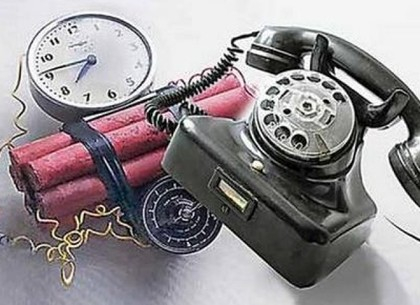 ТЕЛЕФОННЫЙ ТЕРРОРИЗМ – ЭТО НЕ БЕЗОПАСНАЯ ШУТКА, А ПРЕСТУПЛЕНИЕ